UNIVERSITY COLLEGE FOR WOMEN, KOTICOVID VACCINATION DRIVE15th & 17th DECEMBER, 2021University College for Women, Koti held a two day free vaccination drive on 15th and 17th of December, 2021 by the Rotaract club of University College for Women in association with the Telangana Directorate of Health and Medical Department( DM & HS).TSIIC Chairman, Sri Gyadari Balamallu and Sri Venkateshwar Rao, Chairman, Sports Authority of Telangana inaugurated the vaccination drive along with the Principal Prof. Vijjulatha, Vice Principal Dr.M. Kavitha and other faculty. The vaccination drive was successful wherein around 250 students, staff, their families and people from different classes around college were vaccinated.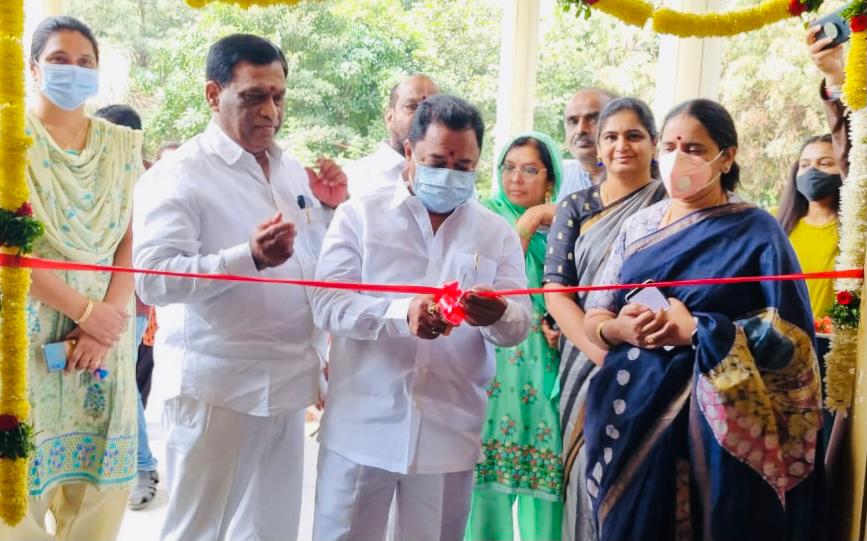 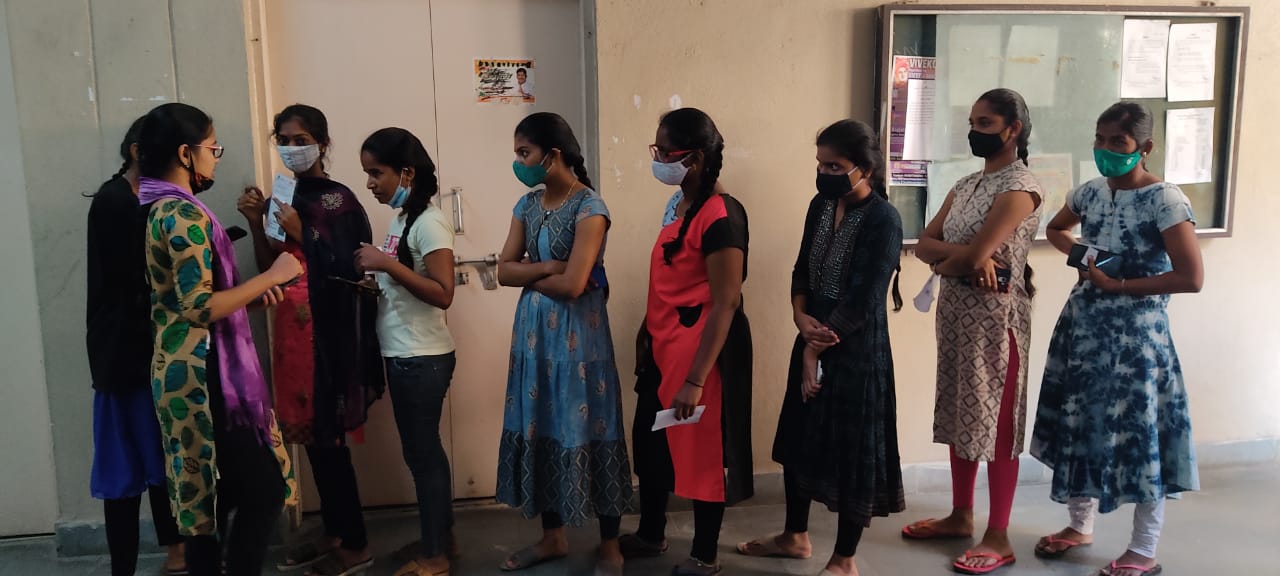 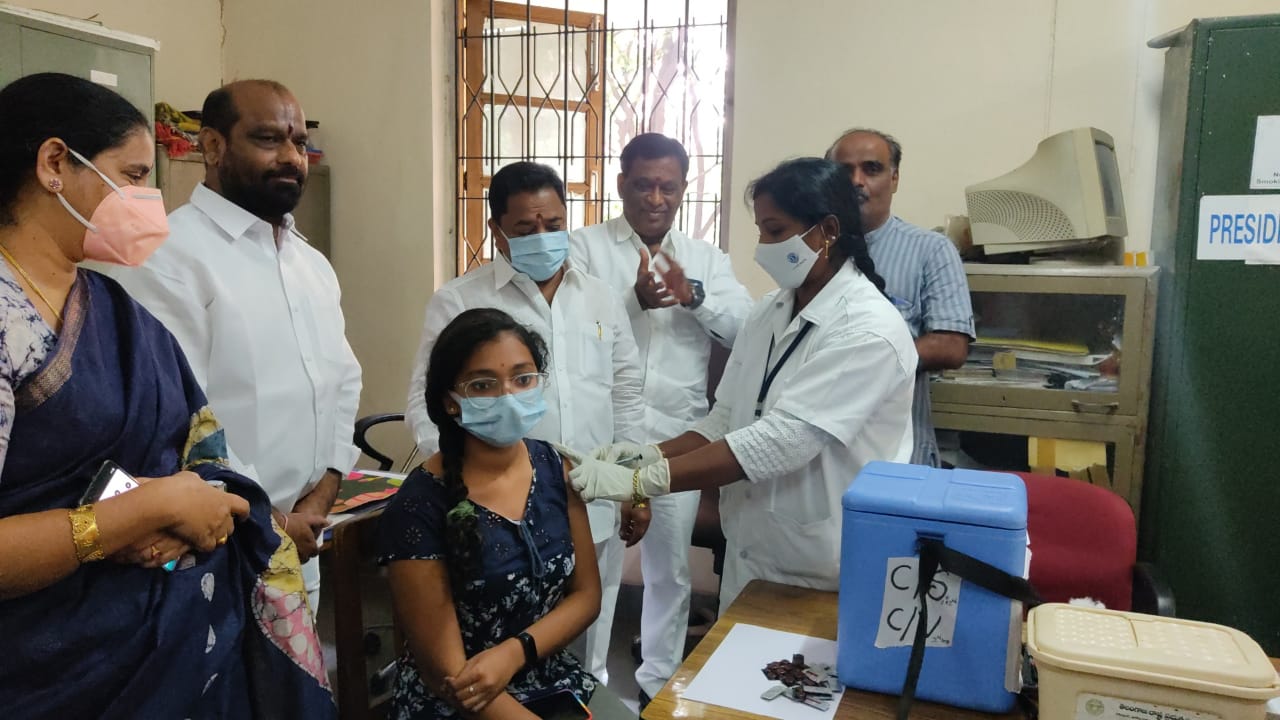 